«Творчество народного поэта Дагестана Р. Гамзатова в деятельности публичных библиотек»27 апреля 2023 года Национальная библиотека Республики Дагестан им. Р. Гамзатова организовала зональное совещание «Творчество народного поэта Дагестана Р. Гамзатова в деятельности публичных библиотек» на базе Центральной городской библиотеки г. Дербент. На совещании работники ведущих отделов Национальной библиотеки РД им. Р. Гамзатова ознакомили руководителей библиотек с информацией о предстоящих республиканских мероприятиях по празднованию 100-летия народного поэта Дагестана Расула Гамзатова, и их методическом и библиографическом обеспечении.В работе совещания приняли участие директора библиотечных объединений из 13 районов Южного Дагестана.Центральной библиотекой г. Дербента было подготовлено тематическое оформление, книжно-иллюстративная выставка «Дербент нам Рим, Нарын-кала – акрополь золотой» (из обращения Расула Гамзатова к Хизгилу Авшалумову - народному писателю Дагестана).Участие в работе совещания также принял заместитель главы г. Дербент Видади Зейналов, который приветствовал участников совещания и рассказал о проводимой работе по укреплению материально-технической базы центральной библиотеки города и выразил удовлетворение работой муниципальных библиотек среди населения. Он отметил, что библиотечное обслуживание осуществляется в тесном контакте и при поддержке начальника Управления культуры, молодежной политики и спорта Самили Наджафовой. Видади Зейналов поблагодарил организаторов за проведение мероприятия и пожелал им плодотворной работы.Совещание вел заместитель директора Национальной библиотеки РД им. Р. Гамзатова Магомедрасул Магомедрасулов. Организационно-методический отдел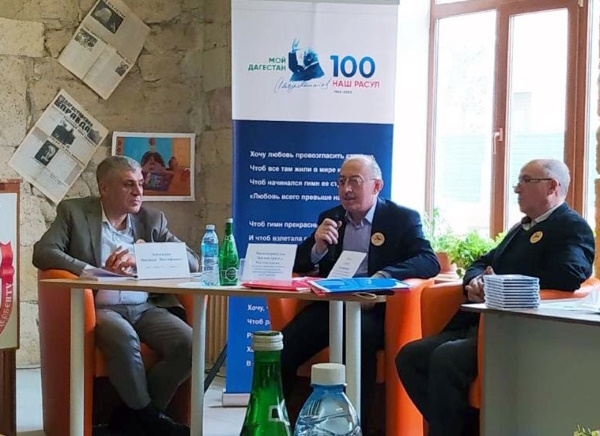 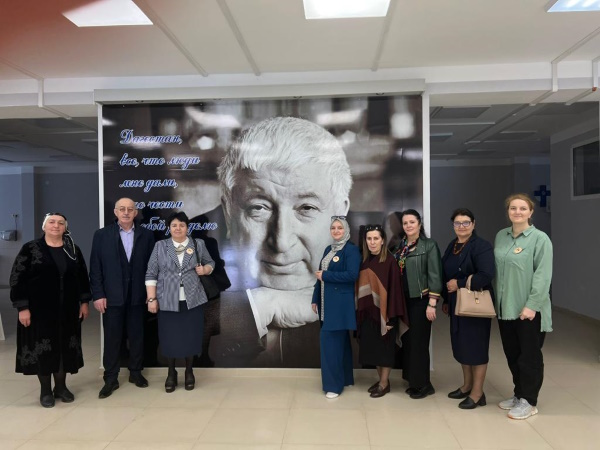 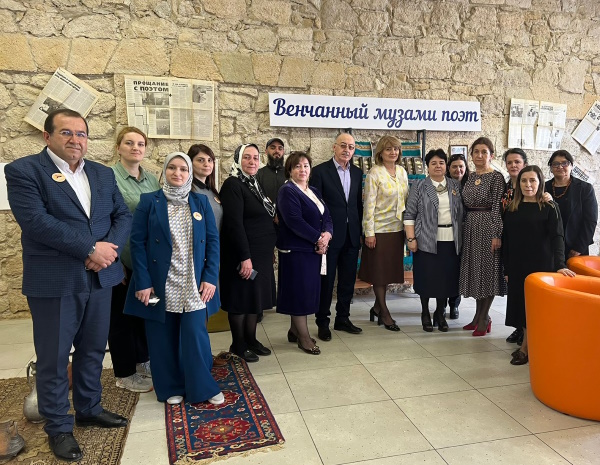 